КАБИНЕТ МИНИСТРОВ РЕСПУБЛИКИ АДЫГЕЯРАСПОРЯЖЕНИЕот 26 марта 2024 г. N 80-рО ПЛАНЕМЕРОПРИЯТИЙ ПО РЕАЛИЗАЦИИ В 2024 - 2026 ГОДАХ СТРАТЕГИИГОСУДАРСТВЕННОЙ ПОЛИТИКИ РОССИЙСКОЙ ФЕДЕРАЦИИ В ОТНОШЕНИИРОССИЙСКОГО КАЗАЧЕСТВА НА 2021 - 2030 ГОДЫВ соответствии с пунктом 4 распоряжения Правительства Российской Федерации от 18 ноября 2023 года N 3248-р:1. Утвердить План мероприятий по реализации в 2024 - 2026 годах Стратегии государственной политики Российской Федерации в отношении российского казачества на 2021 - 2030 годы (далее - План) согласно приложению.2. Рекомендовать федеральному казенному учреждению "Военный комиссариат Республики Адыгея", Майкопскому отдельскому казачьему обществу Кубанского войскового казачьего общества, Главному управлению МЧС России по Республике Адыгея, органам местного самоуправления, Региональному отделению Общероссийской общественно-государственной организации "Добровольное общество содействия армии, авиации и флоту России" Республики Адыгея, автономной некоммерческой организации "Ресурсный центр поддержки гражданского общества Адыгеи", филиалу Государственного фонда поддержки участников специальной военной операции "Защитники Отечества" по Республике Адыгея принять участие в реализации мероприятий Плана.Председатель Кабинета МинистровРеспублики АдыгеяА.КЕРАШЕВПриложениек распоряжениюКабинета МинистровРеспублики Адыгеяот 26 марта 2024 г. N 80-рПЛАНМЕРОПРИЯТИЙ ПО РЕАЛИЗАЦИИ В 2024 - 2026 ГОДАХ СТРАТЕГИИГОСУДАРСТВЕННОЙ ПОЛИТИКИ РОССИЙСКОЙ ФЕДЕРАЦИИВ ОТНОШЕНИИ РОССИЙСКОГО КАЗАЧЕСТВА НА 2021 - 2030 ГОДЫ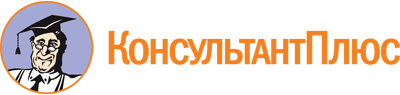 Распоряжение Кабинета Министров РА от 26.03.2024 N 80-р
"О Плане мероприятий по реализации в 2024 - 2026 годах Стратегии государственной политики Российской Федерации в отношении российского казачества на 2021 - 2030 годы"Документ предоставлен КонсультантПлюс

www.consultant.ru

Дата сохранения: 20.05.2024
 Наименование мероприятияСрок исполненияОтветственный исполнительНаправление реализации задачи СтратегииЦелевой показательДокумент, подтверждающий исполнениеI. Совершенствование механизма привлечения членов казачьих обществ к несению государственной или иной службыI. Совершенствование механизма привлечения членов казачьих обществ к несению государственной или иной службыI. Совершенствование механизма привлечения членов казачьих обществ к несению государственной или иной службыI. Совершенствование механизма привлечения членов казачьих обществ к несению государственной или иной службыI. Совершенствование механизма привлечения членов казачьих обществ к несению государственной или иной службыI. Совершенствование механизма привлечения членов казачьих обществ к несению государственной или иной службы1. Организация и проведение мероприятий, связанных с подготовкой и проведением призыва членов Майкопского отдельского казачьего общества Кубанского войскового казачьего общества на военную службу, направлением их для ее прохождения в соединения и воинские части Вооруженных Сил Российской Федерации, комплектуемые членами казачьих обществежегоднофедеральное казенное учреждение "Военный комиссариат Республики Адыгея" (далее - Военный комиссариат Республики Адыгея), Майкопское отдельское казачье общество Кубанского войскового казачьего обществарасширение привлечения российского казачества к выполнению задач по обеспечению безопасности и обороноспособности Российской Федерации путем прохождения членами войсковых казачьих обществ военной службы в Вооруженных Силах Российской Федерации, других войсках, воинских формированиях и органахколичество членов войсковых казачьих обществ, призванных и направленных для прохождения военной службы в комплектуемые членами казачьих обществ воинские части Вооруженных Сил Российской Федерациидоклад в Комитет Республики Адыгея по делам национальностей, связям с соотечественниками и средствам массовой информации2. Заключение членами войсковых казачьих обществ, пребывающими в запасе, контрактов на прохождение военной службы в Вооруженных Силах Российской ФедерациипостоянноВоенный комиссариат Республики Адыгея, Майкопское отдельское казачье общество Кубанского войскового казачьего обществарасширение привлечения российского казачества к выполнению задач по обеспечению безопасности и обороноспособности Российской Федерации путем прохождения членами войсковых казачьих обществ военной службы в Вооруженных Силах Российской Федерации, других войсках, воинских формированиях и органахколичество членов войсковых казачьих обществ, пребывающих в запасе, заключивших контракты на прохождение военной службы в комплектуемые членами казачьих обществ воинские части Вооруженных Сил Российской Федерациидоклад в Комитет Республики Адыгея по делам национальностей, связям с соотечественниками и средствам массовой информации3. Заключение членами войсковых казачьих обществ, пребывающими в запасе, контрактов о пребывании в мобилизационном людском резерве Вооруженных Сил Российской ФедерациипостоянноВоенный комиссариат Республики Адыгея, Майкопское отдельское казачье общество Кубанского войскового казачьего обществарасширение привлечения российского казачества к выполнению задач по обеспечению безопасности и обороноспособности Российской Федерации путем прохождения членами войсковых казачьих обществ военной службы в Вооруженных Силах Российской Федерации, других войсках, воинских формированиях и органахколичество членов войсковых казачьих обществ, пребывающих в запасе, заключивших контракты о пребывании в мобилизованном людском резерве Вооруженных Сил Российской Федерациидоклад в Комитет Республики Адыгея по делам национальностей, связям с соотечественниками и средствам массовой информации4. Проведение мероприятий по вопросам военно-патриотического воспитания казачьей молодежипостоянноКомитет Республики Адыгея по делам молодежи, Майкопское отдельское казачье общество Кубанского войскового казачьего обществарасширение привлечения российского казачества к выполнению задач по обеспечению безопасности и обороноспособности Российской Федерации путем прохождения членами войсковых казачьих обществ военной службы в Вооруженных Силах Российской Федерации, других войсках, воинских формированиях и органахколичество проведенных мероприятий, количество участников мероприятийдоклад в Комитет Республики Адыгея по делам национальностей, связям с соотечественниками и средствам массовой информации5. Привлечение членов казачьих обществ к реализации мероприятий по обеспечению пожарной безопасности (тушение техногенных пожаров, участие в профилактических мероприятиях)постоянноКомитет Республики Адыгея по делам гражданской обороны и чрезвычайным ситуациям, Майкопское отдельское казачье общество Кубанского войскового казачьего общества, Главное управление МЧС России по Республике Адыгея, органы местного самоуправлениярасширение привлечения российского казачества в соответствии с законодательством Российской Федерации к несению государственной или иной службы, к содействию государственным и муниципальным органам в осуществлении их полномочий, в том числе к участию в обеспечении пожарной безопасностиколичество членов казачьих обществ, участвующих в реализации мероприятий по обеспечению пожарной безопасностидоклад в Комитет Республики Адыгея по делам национальностей, связям с соотечественниками и средствам массовой информации6. Осуществление на базе профессионального образовательного учреждения "Центр подготовки граждан (молодежи) к военной службе и военно-патриотического воспитания Республики Адыгея" Общероссийской общественно-государственной организации "Добровольное общество содействия армии, авиации и флоту России" (далее - ПОУ "Центр ВПВ ДОСААФ России РА") подготовки к службе в рядах Вооруженных Сил Российской Федерации лиц из числа членов казачьих обществ и иных объединений казаков и взаимодействия с ними во время их пребывания в запасеежегодноВоенный комиссариат Республики Адыгея, Региональное отделение Общероссийской общественно-государственной организации "Добровольное общество содействия армии, авиации и флоту России" Республики Адыгея, Майкопское отдельское казачье общество Кубанского войскового казачьего обществарасширение привлечения российского казачества к выполнению задач по обеспечению безопасности и обороноспособности Российской Федерации путем прохождения членами войсковых казачьих обществ военной службы в Вооруженных Силах Российской Федерации, других войсках, воинских формированиях и органахколичество членов казачьих обществ, прошедших подготовку к службе в рядах Вооруженных Сил Российской Федерации на базе ПОУ "Центр ВПВ ДОСААФ России РА"доклад в Комитет Республики Адыгея по делам национальностей, связям с соотечественниками и средствам массовой информации7. Привлечение членов казачьих обществ к реализации мероприятий по предупреждению и ликвидации чрезвычайных ситуаций и ликвидации последствий стихийных бедствийпостоянноКомитет Республики Адыгея по делам гражданской обороны и чрезвычайным ситуациям, Майкопское отдельское казачье общество Кубанского войскового казачьего общества, Главное управление МЧС России по Республике Адыгея, органы местного самоуправлениярасширение привлечения российского казачества в соответствии с законодательством Российской Федерации к несению государственной или иной службы, к содействию государственным и муниципальным органам в осуществлении их полномочий, в том числе к участию в мероприятиях по предупреждению и ликвидации чрезвычайных ситуаций и ликвидации последствий стихийных бедствийколичество членов казачьих обществ участвующих в реализации мероприятий по предупреждению и ликвидации чрезвычайных ситуаций и ликвидации последствий стихийных бедствийдоклад в Комитет Республики Адыгея по делам национальностей, связям с соотечественниками и средствам массовой информации8. Привлечение членов казачьих обществ в ряды добровольцев (волонтеров) к участию в мероприятиях, направленных на обеспечение природоохранной деятельностипостоянноУправление по охране окружающей среды и природным ресурсам Республики Адыгея, Майкопское отдельское казачье общество Кубанского войскового казачьего обществарасширение привлечения российского казачества в соответствии с законодательством Российской Федерации к несению государственной или иной службы, к содействию государственным и муниципальным органам в осуществлении их полномочий, в том числе к участию в мероприятиях, направленных на сохранение и восстановление природной средыколичество привлеченных членов казачьих обществ в ряды добровольцев (волонтеров) к участию в мероприятиях, направленных на обеспечение природоохранной деятельностидоклад в Комитет Республики Адыгея по делам национальностей, связям с соотечественниками и средствам массовой информации9. Формирование и ведение учета кадрового резерва из числа членов казачьих обществ, кадрового резерва из числа участников молодежных казачьих объединений и работа с нимиежегодноМайкопское отдельское казачье общество Кубанского войскового казачьего обществасодействие развитию системы кадрового обеспечения казачьих обществ, в том числе формирование единой системы управления кадрами казачьих обществ, включая создание кадрового резерваактуализация базы учета кадрового резерва Майкопского отдельного казачьего общества Кубанского войскового казачьего обществадоклад в Комитет Республики Адыгея по делам национальностей, связям с соотечественниками и средствам массовой информацииII. Поддержка взаимодействия между казачьими обществами и иными объединениями казаковII. Поддержка взаимодействия между казачьими обществами и иными объединениями казаковII. Поддержка взаимодействия между казачьими обществами и иными объединениями казаковII. Поддержка взаимодействия между казачьими обществами и иными объединениями казаковII. Поддержка взаимодействия между казачьими обществами и иными объединениями казаковII. Поддержка взаимодействия между казачьими обществами и иными объединениями казаков10. Участие во Всероссийском семинаре-совещании "Российское казачество"ежегодноМайкопское отдельское казачье общество Кубанского войскового казачьего обществаинформационная и методическая поддержка сотрудничества между казачьими обществами и иными объединениями казаковколичество участников семинара-совещания из числа Майкопского отдельского казачьего общества Кубанского войскового казачьего обществадоклад в Комитет Республики Адыгея по делам национальностей, связям с соотечественниками и средствам массовой информации11. Оказание содействия участию казачьих обществ и иных объединений казаков, реализующих социально ориентированные проекты, в конкурсах на получение грантов Президента Российской Федерации и иных грантов, организуемых федеральными органами исполнительной власти, органами исполнительной власти Республики Адыгея, органами местного самоуправленияпостоянноавтономная некоммерческая организация "Ресурсный центр поддержки гражданского общества Адыгеи"содействие проведению совместных мероприятий казачьих обществ, направленных на реализацию образовательных программ и проектов по сохранению и развитию культуры и традиций российского казачестваколичество заявок, поданных для участия в конкурсе; количество заявок, получивших поддержкудоклад в Комитет Республики Адыгея по делам национальностей, связям с соотечественниками и средствам массовой информации12. Взаимодействие Майкопского отдельского казачьего общества с филиалом Фонда "Защитники Отечества" в Республике Адыгея по вопросам организации и оказания поддержки и помощи лицам, указанным в подпункте "в" пункта 2 Указа Президента Российской Федерации от 3 апреля 2023 года N 232 "О создании Государственного фонда поддержки участников специальной военной операции "Защитники Отечества", из числа казаковпостоянноМайкопское отдельское казачье общество Кубанского войскового казачьего общества, филиал Государственного фонда поддержки участников специальной военной операции "Защитники Отечества" по Республике Адыгеясодействие реализации совместных социально ориентированных проектов, направленных на консолидацию российского казачества, в том числе связанных с возрождением станиц, хуторов и других мест исторического проживания российского казачества, устройством в семьи казаков детей-сирот и детей, оставшихся без попечения родителейколичество обращений от представителей казачьих обществдоклад в Комитет Республики Адыгея по делам национальностей, связям с соотечественниками и средствам массовой информации13. Оказание гуманитарной помощи членам казачьих обществ и иных объединений казаков, участвующим (содействующим) в выполнении задач, возложенных на Вооруженные Силы Российской Федерации в период проведения специальной военной операциипостоянноМайкопское отдельское казачье общество Кубанского войскового казачьего обществасодействие реализации совместных социально ориентированных проектов, направленных на консолидацию российского казачества, в том числе связанных с возрождением станиц, хуторов и других мест исторического проживания российского казачества, устройством в семьи казаков детей-сирот и детей, оставшихся без попечения родителейколичество семей казаков, которым оказана помощьдоклад в Комитет Республики Адыгея по делам национальностей, связям с соотечественниками и средствам массовой информации14. Оказание помощи семьям членов казачьих обществ и иных объединений казаков, тяжело раненных или погибших в ходе специальной военной операциипостоянноМайкопское отдельское казачье общество Кубанского войскового казачьего обществасодействие реализации совместных социально ориентированных проектов, направленных на консолидацию российского казачества, в том числе связанных с возрождением станиц, хуторов и других мест исторического проживания российского казачества, устройством в семьи казаков детей-сирот и детей, оставшихся без попечения родителейколичество семей казаков, которым оказана помощьдоклад в Комитет Республики Адыгея по делам национальностей, связям с соотечественниками и средствам массовой информацииIII. Содействие воспитанию подрастающего поколения в духе патриотизма, гражданской ответственности и готовности служению Отечеству с опорой на духовно-нравственные основы и ценности российского казачества, обеспечение участия российского казачества в реализации государственной молодежной политикиIII. Содействие воспитанию подрастающего поколения в духе патриотизма, гражданской ответственности и готовности служению Отечеству с опорой на духовно-нравственные основы и ценности российского казачества, обеспечение участия российского казачества в реализации государственной молодежной политикиIII. Содействие воспитанию подрастающего поколения в духе патриотизма, гражданской ответственности и готовности служению Отечеству с опорой на духовно-нравственные основы и ценности российского казачества, обеспечение участия российского казачества в реализации государственной молодежной политикиIII. Содействие воспитанию подрастающего поколения в духе патриотизма, гражданской ответственности и готовности служению Отечеству с опорой на духовно-нравственные основы и ценности российского казачества, обеспечение участия российского казачества в реализации государственной молодежной политикиIII. Содействие воспитанию подрастающего поколения в духе патриотизма, гражданской ответственности и готовности служению Отечеству с опорой на духовно-нравственные основы и ценности российского казачества, обеспечение участия российского казачества в реализации государственной молодежной политикиIII. Содействие воспитанию подрастающего поколения в духе патриотизма, гражданской ответственности и готовности служению Отечеству с опорой на духовно-нравственные основы и ценности российского казачества, обеспечение участия российского казачества в реализации государственной молодежной политики15. Проведение совместных с казачьим обществом мероприятий, посвященных памятным датам истории России, дням славы русского оружия - дням воинской славы, а также иным датам, связанным с историей российского казачестваежегодноКомитет Республики Адыгея по делам национальностей, связям с соотечественниками и средствам массовой информации, Майкопское отдельское казачье общество Кубанского войскового казачьего обществаосуществление мероприятий, посвященных памятным датам истории России, дням славы русского оружия - дням воинской славы, иным датам, связанным с военной историей российского казачестваколичество участников мероприятий из числа членов казачьих обществдоклад в Комитет Республики Адыгея по делам национальностей, связям с соотечественниками и средствам массовой информации16. Проведение физкультурных и спортивных мероприятий среди казачьей молодежиежегодноКомитет Республики Адыгея по физической культуре и спорту, Майкопское отдельское казачье общество Кубанского войскового казачьего обществасодействие популяризации физической культуры и спорта среди российского казачества, организации проведения регулярных физкультурных мероприятий и соревнований всех уровней, направленных на физическое развитие казачьей молодежи, привлечению российского казачества к участию в мероприятиях по реализации Всероссийского физкультурно-спортивного комплекса "Готов к труду и обороне"количество проведенных мероприятий; количество участников мероприятийдоклад в Комитет Республики Адыгея по делам национальностей, связям с соотечественниками и средствам массовой информации17. Участие во Всероссийской военно-спортивной игре "Казачий сполох"ежегодноМайкопское отдельское казачье общество Кубанского войскового казачьего обществасодействие популяризации физической культуры и спорта среди российского казачества, организации проведения регулярных физкультурных мероприятий и соревнований всех уровней, направленных на физическое развитие казачьей молодежи, привлечению российского казачества к участию в мероприятиях по реализации Всероссийского физкультурно-спортивного комплекса "Готов к труду и обороне"количество участников военно-спортивной игры из числа Майкопского отдельского казачьего общества Кубанского войскового казачьего обществадоклад в Комитет Республики Адыгея по делам национальностей, связям с соотечественниками и средствам массовой информации18. Организация региональной спартакиады казачьей молодежи по сдаче норм "Готов к труду и обороне"ежегодноКомитет Республики Адыгея по физической культуре и спорту, Майкопское отдельское казачье общество Кубанского войскового казачьего обществасодействие популяризации физической культуры и спорта среди российского казачестваколичество участников спартакиадыдоклад в Комитет Республики Адыгея по делам национальностей, связям с соотечественниками и средствам массовой информации19. Участие во Всероссийском форуме (слете) казачьей молодежиежегодноМайкопское отдельское казачье общество Кубанского войскового казачьего обществапривлечение казачьих молодежных организаций к участию в мероприятиях по реализации государственной молодежной политики Российской Федерацииколичество участников в мероприятии из числа Майкопского отдельского казачьего общества Кубанского войскового казачьего обществадоклад в Комитет Республики Адыгея по делам национальностей, связям с соотечественниками и средствам массовой информацииIV. Содействие сохранению и развитию культуры российского казачестваIV. Содействие сохранению и развитию культуры российского казачестваIV. Содействие сохранению и развитию культуры российского казачестваIV. Содействие сохранению и развитию культуры российского казачестваIV. Содействие сохранению и развитию культуры российского казачестваIV. Содействие сохранению и развитию культуры российского казачества20. Мониторинг состояния казачьей культуры в Республике Адыгея2024 годМинистерство культуры Республики Адыгея, государственное бюджетное учреждение культуры Республики Адыгея "Центр народной культуры Республики Адыгея"оказание организационной, информационной, консультативной, методической поддержки деятельности казачьих обществ в сфере культурыпроведение мониторинга состояния казачьей культуры в Республике Адыгея (один раз в 3 года)приказ Министерства культуры Республики Адыгея21. Проведение регионального этапа и обеспечение участия победителей в заключительном гала-концерте Всероссийского фольклорного конкурса "Казачий круг"ежегодногосударственное бюджетное учреждение культуры Республики Адыгея "Центр народной культуры Республики Адыгея"поддержка деятельности, направленной на сохранение и развитие казачьей культурыколичество казачьих творческих коллективов, принявших участие в региональном этапе и заключительном гала-концерте Всероссийского фольклорного конкурса "Казачий круг"приказ Министерства культуры Республики Адыгея22. Организация и проведение Межрегионального фестиваля казачьей культурыежегодноМинистерство культуры Республики Адыгеяподдержка деятельности, направленной на сохранение и развитие казачьей культуры, в том числе деятельности по проведению фестивалейколичество участников Межрегионального фестиваля казачьей культурыдоклад в Комитет Республики Адыгея по делам национальностей, связям с соотечественниками и средствам массовой информации23. Привлечение творческих казачьих коллективов и исполнителей к участию в культурно-просветительских проектах, информационно-агитационных акциях и других мероприятияхпостоянноМинистерство культуры Республики Адыгея, Комитет Республики Адыгея по делам национальностей, связям с соотечественниками и средствам массовой информации, органы местного самоуправления, Майкопское отдельское казачье общество Кубанского войскового казачьего обществасодействие расширению участия творческих казачьих коллективов в мероприятиях, направленных на укрепление единства российской нации, сохранение и развитие культуры народов Российской Федерацииколичество проведенных мероприятий с участием творческих казачьих коллективовдоклад в Комитет Республики Адыгея по делам национальностей, связям с соотечественниками и средствам массовой информацииV. Поддержка социально-экономического развития российского казачестваV. Поддержка социально-экономического развития российского казачестваV. Поддержка социально-экономического развития российского казачестваV. Поддержка социально-экономического развития российского казачестваV. Поддержка социально-экономического развития российского казачестваV. Поддержка социально-экономического развития российского казачества24. Оказание государственной поддержки Майкопскому отдельскому казачьему обществу Кубанского войскового казачьего обществаежегодноКомитет Республики Адыгея по делам национальностей, связям с соотечественниками и средствам массовой информациипривлечение казачьих обществ к реализации государственных программ Республики Адыгеяпроведение Майкопским отдельским казачьим обществом Кубанского войскового казачьего общества мероприятий в рамках соглашения на оказание государственной поддержкизаключение соглашения на оказание государственной поддержки с Майкопским отдельским казачьим обществом Кубанского войскового казачьего обществаVI. Поддержка международного сотрудничества российского казачества, развития международных контактов российского казачества с казаками-соотечественниками, проживающими за рубежомVI. Поддержка международного сотрудничества российского казачества, развития международных контактов российского казачества с казаками-соотечественниками, проживающими за рубежомVI. Поддержка международного сотрудничества российского казачества, развития международных контактов российского казачества с казаками-соотечественниками, проживающими за рубежомVI. Поддержка международного сотрудничества российского казачества, развития международных контактов российского казачества с казаками-соотечественниками, проживающими за рубежомVI. Поддержка международного сотрудничества российского казачества, развития международных контактов российского казачества с казаками-соотечественниками, проживающими за рубежомVI. Поддержка международного сотрудничества российского казачества, развития международных контактов российского казачества с казаками-соотечественниками, проживающими за рубежом25. Организация взаимодействия казаков Майкопского отдельского казачьего общества Кубанского войскового казачьего общества с казачьими обществами в государствах - участниках Содружества Независимых ГосударствпостоянноМайкопское отдельское казачье общество Кубанского войскового казачьего общества, Комитет Республики Адыгея по делам национальностей, связям с соотечественниками и средствам массовой информацииподдержка расширения контактов и сотрудничества казачьих обществ и иных объединений казаков Российской Федерации с объединениями казаков в государствах-участниках Содружества Независимых Государствдоклад в Комитет Республики Адыгея по делам национальностей, связям с соотечественниками и средствам массовой информацииVII. Совершенствование информационного обеспечения взаимодействия органов государственной власти и органов местного самоуправления с казачьими обществами, расширение информирования общественности о деятельности российского казачестваVII. Совершенствование информационного обеспечения взаимодействия органов государственной власти и органов местного самоуправления с казачьими обществами, расширение информирования общественности о деятельности российского казачестваVII. Совершенствование информационного обеспечения взаимодействия органов государственной власти и органов местного самоуправления с казачьими обществами, расширение информирования общественности о деятельности российского казачестваVII. Совершенствование информационного обеспечения взаимодействия органов государственной власти и органов местного самоуправления с казачьими обществами, расширение информирования общественности о деятельности российского казачестваVII. Совершенствование информационного обеспечения взаимодействия органов государственной власти и органов местного самоуправления с казачьими обществами, расширение информирования общественности о деятельности российского казачестваVII. Совершенствование информационного обеспечения взаимодействия органов государственной власти и органов местного самоуправления с казачьими обществами, расширение информирования общественности о деятельности российского казачества26. Организация и проведение мероприятий по популяризации деятельности российского казачества среди молодежиежегодноМайкопское отдельское казачье общество Кубанского войскового казачьего обществасодействие популяризации деятельности российского казачества, формированию благоприятного отношения к этой деятельности в обществеколичество проведенных мероприятий; количество участников мероприятий из числа молодежидоклад в Комитет Республики Адыгея по делам национальностей, связям с соотечественниками и средствам массовой информации27. Информационное сопровождение реализации Стратегии государственной политики Российской Федерации в отношении российского казачества на 2021 - 2030 годыпостоянноКомитет Республики Адыгея по делам национальностей, связям с соотечественниками и средствам массовой информациисодействие популяризации деятельности российского казачества, формированию благоприятного отношения к этой деятельности в обществеколичество публикаций в региональных средствах массовой информации и информационно-телекоммуникационной сети "Интернет"доклад Комитета Республики Адыгея по делам национальностей, связям с соотечественниками и средствам массовой информации